St. Martin 2020 in der Familie, mit Freunden, feiern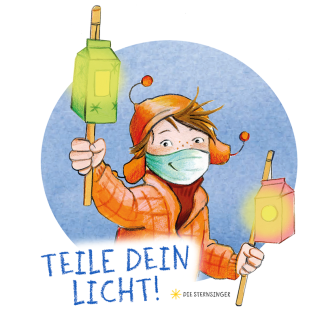 Den Gedenktag des Heiligen Martin feiern wir jedes Jahr am 11. November. Aufgrund der Corona-Pandemie ist ein großer Laternenzug heuer leider nicht möglich. Den Gruppenleiter*innen der Pfarrjugend aus Postbauer-Heng war es aber wichtig, die Legende vom Heiligen Martin heuer trotzdem für Kinder aufzubereiten. Die Botschaft ist auch 2020 aktuell. Entstanden ist daher eine interaktive Andacht mit einem Leitfaden zum Ausdrucken (liegt auch im Schriftenstand der Kirchen) und mehreren Videos zum Ansehen online.                                                                        https://postbauer-heng.bistum-eichstaett.de/fileadmin/pfarreien/pfarrei/postbauer-heng/homepage/St._Martins_Andacht.pdfSchön finde ich auch die Geschichte vom Sternsingermissionswerk. Dort haben sie eine Geschichte erfunden, in der ein Kind Windpocken hat und deshalb im Kindergarten nicht am Martinszug teilnehmen darf. Eine schöne Parallele zu Corona und ihren Nebenwirkungen, finde ich.https://www.sternsinger.de/fileadmin/bildung/Dokumente/st_martin/2020_SanktMartin_Vorlesegeschichte.docx?download=1     oder:www.sternsinger.de/bildungsmaterial/martinsaktion/    ….und dann nach unten scrallen zur Geschichte und den Bildern dazuEine Laterne von dir für ?Auch diese Idee stammt vom Sternsingermissionswerk: Sie oder Ihr Kind bastelt in diesem Jahr eine zusätzliche Laterne für jemanden, mit dem Sie/Ihr Kind  ein Licht teilen wollen: Oma oder Opa, die nette Nachbarin oder ein Freund der Familie? Und auch wenn der Ursprung des Laterne-Gehens bei St.Martin liegt, so ist es schon erlaubt den ganzen Herbst und Winter mit einem Licht Freude zu schenken.;)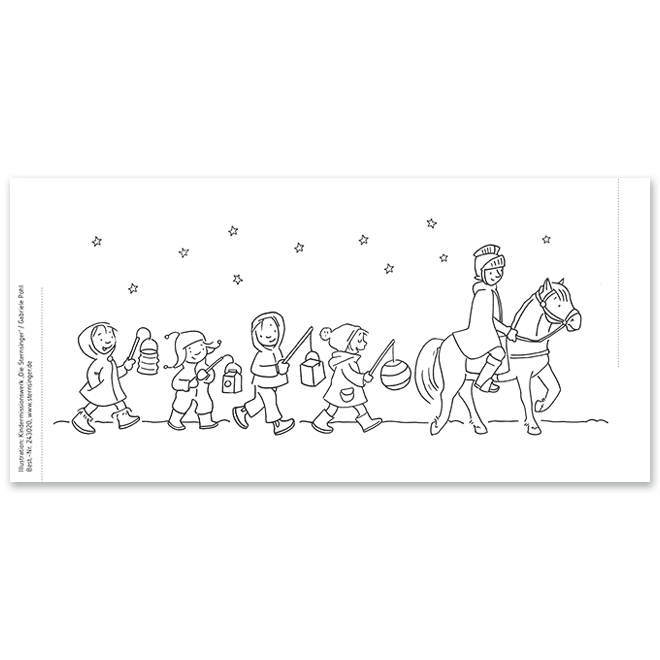 